Zał. 11. kropkowanie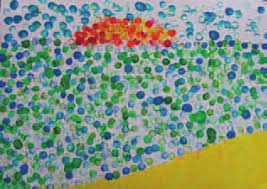 